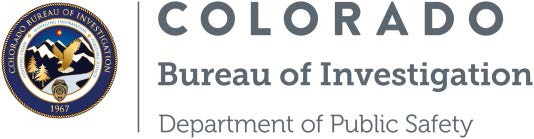 BIOMETRIC IDENTIFICATION AND RECORDS UNIT | 690 Kipling Street, Suite 3000 | Denver, CO 80215 | (303) 239-4208 | cdps.cbi.biru.dis@state.co.us |   www.cbi.colorado.govPublic Request for Criminal History Record InformationPlease type or print clearly | $13.00 per name (no personal checks) | Reply will be mailed in 3-5 business days Please call (303) 239-4208 with any inquiries. Discrepancies must be reported within 30 days.PURPOSE FOR REQUESTNOTARIZINGDo you need the response notarized?	YES	NO	Notarizing may add up to three business days to your processing time.PLEASE READ AND SIGN BELOWThe record you may receive is for lawful use only and summarizes information sent to the Colorado Bureau of Investigation from fingerprint contributors in the state of Colorado. Unless fingerprints accompanied your inquiry, the Colorado Bureau of Investigation cannot guarantee this record relates to the person in whom you have an interest. If the disposition is not shown, or further explanation of an arrest charge or disposition is desired, that information may be obtained from the agency who furnished the arrest information. Only the court of jurisdiction or the respective District Attorney's office wherein the final disposition occurred can provide an official copy to any specific disposition. State law governs access to sealed records. Because additions and deletions to a criminal history record may be made at any given time, a new inquiry should be requested when needed for subsequent use. Any report received from the Colorado Bureau of Investigation as the result of this inquiry shall not be used for the direct solicitation of business for pecuniary (monetary) gain.XSignature of Requesting Party (required per State law)DF3	Revised 2/10/2021NAME TO BE CHECKEDNAME TO BE CHECKEDNAME TO BE CHECKEDNAME TO BE CHECKEDLast Name:Last Name:Last Name:Last Name:First Name:Middle Name:Date of Birth (required):Gender (optional):Social Security Number (optional):MALE	FEMALEMM/DD/YYYYMM/DD/YYYYMM/DD/YYYYSEND REPLY TOSEND REPLY TOSEND REPLY TOSEND REPLY TOSEND REPLY TOSEND REPLY TOSEND REPLY TOName of Business and/or PersonName of Business and/or PersonName of Business and/or PersonName of Business and/or PersonName of Business and/or PersonName of Business and/or PersonName of Business and/or PersonStreet Address or P.O. BoxApt/Unit NumberCityStateZIP CodePhone NumberPublic Request/General InquiryEmergency Medical TechnicianSecurity GuardHousingP.O.S.T. BoardAdoptionVisa / International TravelImmigrationGuardian/Conservator